Etická komisepři Institutu klinické a experimentální medicíny a Thomayerově nemocnicis multicentrickou působnostíEthics Committee of the Institute for Clinical and Experimental Medicine and Thomayer Hospital--------------------------------------------------------------------------Vídeňská 800, 140 59 Praha 4, Czech Republic, 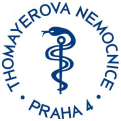 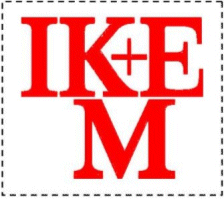 tel. 236 055 012,  tel+fax  261 083 481,       e-mail:  vlst@medicon.cz nebo ek.ftn_ikem@ftn.czwww.ftn.cz, www.ikem.czŽádost o vydání stanoviska ke grantu  výzkumnému záměru atypické studii, aj. (formulář i dokumentaci zašlete vytištěné a současně též e-mailem)Datum								Podpis 1. ZADAVATEL/ ŘEŠITEL (plná adresa a tel./fax, příp. e-mail):2. KONTAKTNÍ OSOBA (vč. spojení):3. NÁZEV PROJEKTU/VÝZKUMNÉHO ZÁMĚRU:4. PŘEDLOŽENÉ DOKUMENTY: protokol, informovaný souhlas, pojištění 5. CÍL PROJEKTU6. CO OBSAHUJE PLÁN PROJEKTUa) podání léčiva či chemické látky (v případě, že ano, je požádán SÚKL o povoleníb) podání radioizotopů (v případě, že ano, povolení k aplikaci)c) podání antimikrobiálních látek (SÚKL)d) použití invazivních metode) genetické vyšetření (DNA) (v případě, že ano, je to uvedeno v Informovaném souhlasu)f) sledování farmakokinetiky7. JE SOUČÁSTÍ ÚČAST DOBROVOLNÍKŮ?8. JAKÁ OU MOŹNÁ RIZIKA PRO PACIENTA?9. JE V PROTOKOLU PODÁNÍ PLACEBA?10.VYŽADUJE SE VYSAZENÍ LÉKŮ?11.KTERÁ VYŠETŘENÍ A JAKÉ ODBĚRY KRVE OU PROVÁDĚNY NAD STANDARDNÍ  PĚCI?12.POŽADOVANÉ STANOVISKO V ČJ NEBO AJ?                                                   